Healthy Chocolate Crackles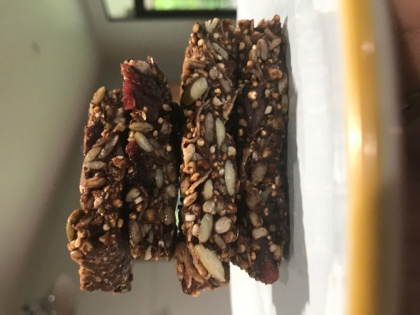 1 cup Raw Buckwheat1 cup Raw White Quinoa4 tbsp Linseeds250g Pepitas1 ½ cups Coconut Shavings150g Dried Cranberries1 ½ cups of Sunflower Seeds4 tbsp Chia Seeds¾ - 1 cup Honey¾ cup Coconut Oil4 tbsp Sesame Seeds¾ cup Cacao PowderLine a baking tray with baking paper.Fry the buckwheat, sesame seeds and quinoa in hot, dry pan until fragrant (approximately 3-5 minutes).Set aside to cool.Gently melt oil and honey in a saucepan until combined and add cacao powder.Mix buckwheat, sesame seeds, quinoa and remaining ingredients in with honey and oil mixture and spoon into baking tray.Place in refrigerator until set.Cut into slices and place in container with baking paper between layers and freeze.Keep refrigerated when thawed. 